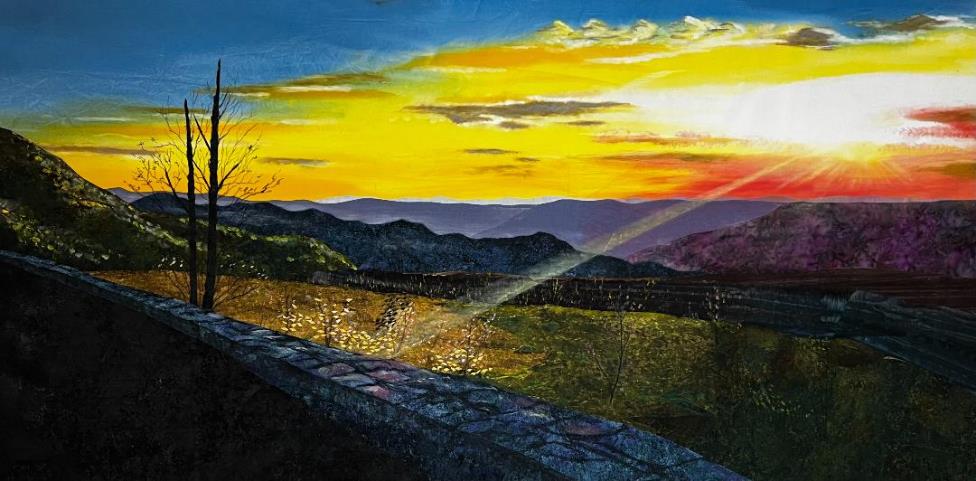 Following are the materials Nancy uses for her technique. Please note that you do NOT need the materials for the presentation. Materials:
Inspiration photo
PFD Fabric 
Acrylic Paints – Artistic Artifacts Opaque and Semi-Transparent Textile Paints 
	   	  OR Pro-Chem Opaque and Semi-Transparent Textile Paints 
Brushes – various sizes: 1 inch, 2 inch and 3 inch painters’ brushes (or your preferred brushes) 
Brushes – various sizes fine art brushes for detail work
GAC 100 – Acrylic Primer and Extender. Must be ordered online.
Empty yogurt containers for mixing paints, any size will do.
Water for rinsing brushes
Plastic drop cloth

Optional: 
Shiva Oil Paintstiks 
Richeson brushes for paintstiks

FYI, Artistic Artifacts brand textile paints, available at www.ArtisticArtifacts.com, are made by Pro-Chem. Pro-Chem’s paints are virtually the same and cost a little less. Order whichever suits your budget.

*IMPORTANT: You can layer oil paints over acrylics, but you cannot layer acrylics over oils. Take my word for it. I learned this the hard way.
